Liederenblad startdienst – van U is de toekomst!Zondag 26 september 202110.00 uur KampereilandSchriftlezing: Matt. 6: 7 – 13, 25 – 34Afkondigingen Door Uw genade, Vader (Opwekking 369)Door Uw genade, Vader,
Mogen wij hier binnengaan.
Niet door rechtvaardige daden,
Maar door het bloed van het Lam.U roept ons in Uw nabijheid
En dankzij Uw Zoon.
Dankzij het bloed dat ons vrijpleit,
Komen wij voor Uw troon.Nooit konden wij zonder zonde
Voor u staan.
Maar in Uw Zoon zijn wij schoon.
Door het bloed van het Lam.Stil gebed Votum en groetGod is getrouw, zijn plannen falen niet (LvdK 304)God is getrouw, zijn plannen falen niet.
Hij kiest de zijnen uit,
Hij roept die allen.
Die 't heden kent, de toekomst overziet.
Laat van zijn woorden
Geen ter aarde vallen.
En 't werk der eeuwen,
Dat zijn Geest omspant,
Volvoert zijn hand.De Heer regeert!
Zijn koninkrijk staat vast.
Zijn heerschappij omvat de loop der tijden.
Een sterke hand, die nooit heeft misgetast.
Blijft met het heilig zwaard
Des Geestes strijden.
En d'adem zijner lippen
Overmant de tegenstand.De heil'ge Geest,
Die haar de toekomst spelt.
Doet aan Gods kerk
Zijn heilsgeheimen weten.
Hij, die haar leidt
En in de waarheid stelt,
Heeft zijn bestek met wijsheid uitgemeten!
Hij trekt met heel zijn kerk
Van land tot land,
Als Gods gezant.Lezing van de 10 Woorden van GodPsalm 130: 1,2,3Dieper kan ik niet zinken,ik zie geen uitweg meer.Laat mij toch niet verdrinken,Luister en red mij, Heer.Als U niet wilt vergeven,maar op mijn zonden let,hoe kan ik dan nog leven?Hoe word ik dan gered?Maar U zult mij vergeven;eerbiedig kniel ik neer.Ik prijs U heel mijn levenvoor Uw genade, Heer.Dank dat ik vast mag wetendat U mijn roepen hoort.U zult mij niet vergeten,want U gaf mij Uw woord.Bewakers wachten urentotdat de nacht verdwijnt.Hoelang zal het nog durenvoordat de Heer verschijnt?Wacht hoopvol, blijf goed kijken;Hij is al heel dichtbij!Snel zal Hij ons bereiken.Zijn Liefde maakt ons vrij.GebedSchriftlezing Matt: 6: 7 – 13, 25 – 34 7Bij het bidden moeten jullie niet eindeloos voortprevelen zoals de heidenen, die denken dat ze door hun overvloed aan woorden verhoord zullen worden. 8Doe hen niet na! Jullie Vader weet immers wat jullie nodig hebben, nog vóór jullie het hem vragen. 9Bid daarom als volgt:Onze Vader in de hemel,laat uw naam geheiligd worden,10laat uw koninkrijk komenen uw wil gedaan wordenop aarde zoals in de hemel.11Geef ons vandaag het brooddat wij nodig hebben.12Vergeef ons onze schulden,zoals ook wij hebben vergevenwie ons iets schuldig was.13En breng ons niet in beproeving,maar red ons uit de greep van het kwaad.25Daarom zeg ik jullie: maak je geen zorgen over jezelf en over wat je zult eten of drinken, noch over je lichaam en over wat je zult aantrekken. Is het leven niet meer dan voedsel en het lichaam niet meer dan kleding? 26Kijk naar de vogels in de lucht: ze zaaien niet en oogsten niet en vullen geen voorraadschuren, het is jullie hemelse Vader die ze voedt. Zijn jullie niet meer waard dan zij? 27Wie van jullie kan door zich zorgen te maken ook maar één el aan zijn levensduur toevoegen? 28En wat maken jullie je zorgen over kleding? Kijk eens naar de lelies, kijk hoe ze groeien in het veld. Ze werken niet en weven niet. 29Ik zeg jullie: zelfs Salomo ging in al zijn luister niet gekleed als een van hen. 30Als God het groen dat vandaag nog op het veld staat en morgen in de oven gegooid wordt al met zo veel zorg kleedt, met hoeveel meer zorg zal hij jullie dan niet kleden, kleingelovigen? 31Vraag je dus niet bezorgd af: “Wat zullen we eten?” of: “Wat zullen we drinken?” of: “Waarmee zullen we ons kleden?” – 32dat zijn allemaal dingen die de heidenen najagen. Jullie hemelse Vader weet wel dat jullie dat alles nodig hebben. 33Zoek liever eerst het koninkrijk van God en zijn gerechtigheid, dan zullen al die andere dingen je erbij gegeven worden. 34Maak je dus geen zorgen voor de dag van morgen, want de dag van morgen zorgt wel voor zichzelf. Elke dag heeft genoeg aan zijn eigen last.Kindermoment(kinder)lied: Zoek eerst het Koninkrijk van God (Opwekking 40)Zoekt eerst het koninkrijk van God,en zijn gerechtigheid.En dit allen krijgt u bovendien. Hallelu, halleluja.Men kan niet leven van brood alleen,maar van ieder woorddat door de Heer gesproken wordt. Hallelu, halleluja.Bidt en u zal gegeven zijn,zoekt en gij zult Hem zien.Klopt en de deur zal voor u open gaan. Hallelu, halleluja.Halleluja, halleluja,halleluja, hallelu, halleluja.Preek In de nacht van strijd en zorgen (Sela) In de nacht van strijd en zorgen kijken wij naar U omhoog,biddend om een nieuwe morgen, om een toekomst vol van hoop. Ook al zijn er duizend vragen,    al begrijpen wij U niet,             U blijft ons met liefde dragen, U die alles overziet.   U geeft een toekomst vol van hoop; dat heeft U aan ons beloofd.                       Niemand anders, U alleen, leidt ons door dit leven heen. U heeft ons geluk voor ogen. Jezus heeft het ons gebracht. Mens, als wij, voor ons gebrokenin de allerzwartste nacht.                  U bent God, de Allerhoogste,God van onbegrensde macht.Wij geloven en wij hopenop het einde van de nacht.Woord van de voorzitter kerkenraadDankgebedBouw U Koninkrijk (Opwekking 769)Kom, vestig uw gezag
Wees Koning in ons hart
Herstel uw beeld in ons
Onthul uw doel met ons
Ontsteek de vlam van hoop opnieuw
Een laaiend vuur in onze ziel
Stort uw Geest uit, laat uw kracht weer zienWij zijn uw kerk
Heer, maak ons sterk in UWij dorsten naar uw rijk
En uw gerechtigheid
U schakelt ons nu in
En geeft ons leven zin
Gevangen harten worden vrij
Verslagen mensen troosten wij
Zelfs de blinden zien uw heerschappij
Wij zijn uw kerk
Hoor ons gebed en kom!Bouw uw koninkrijk
Zet het kwaad te kijk
Toon uw sterke hand
Kom, herstel ons land
Vul uw kerk met vuur
Win dit volk terug
Heer, dat bidden wij
Tot uw koninkrijk
VerschijntUw ongetemde kracht
Verslaat de helse macht
Uw ongekende pracht
Vernieuwt en sterkt ons hart
Wij zijn voor zoveel meer gemaakt
Leer ons te doen wat U ons vraagt
Vol van Jezus' liefde en zijn kracht
Wij zijn uw kerk
Heer, doe uw werk door onsRefrein Heenzending en zegen Fijn dat u en jij er was! We wensen iedereen een goede en gezegende zondag. 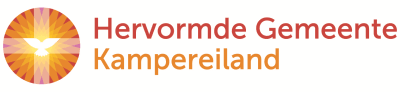 